INITIALS: _______DRIVER AND VEHICLE INFORMATIONDRIVER’S SIGNATURE:_________________________________________________________________________DAMAGES:Mark observed damages and provide annotations on the diagram below.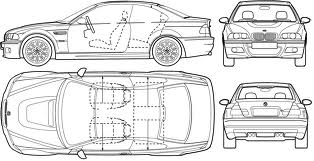 Vehicle Safety Issues and/or Repairs Needed:  _______________________________________________________________________________________________________________________________________________________________________________________________________________________________________________________________________________________________________________________________________________________________________________________________________________________________________________________________________________________________________________________________________________________________________________________________________________________________________________________________________________________________________________________________________________________________________________________________________________________________________________________________________________________________________________________________________________________________VEHICLE MAKE:VEHICLE MAKE:MODEL:MODEL:PLATE #:PLATE #:INITIALINITIALUPON RETURNUPON RETURNUPON RETURNGOODPOORGOODGOODPOORTIRESLIGHTS & BRAKESHORNRADIO & A/CWINDSHIELD WIPERSSEATBELTSSPARE TIRE/JACKCLEAN INSIDECLEAN OUTSIDEREQUIRED SAFETY EQUIPMENTDATE: CHECK-OUT TIME: CHECK-OUT TIME: TIME RETURNED: DRIVER’S NAME: DRIVER’S NAME: DESTINATION: DESTINATION: BEGINNING MILEAGE: BEGINNING MILEAGE: ENDING MILEAGE: ENDING MILEAGE: REASON FOR TRAVEL / CLAIM NUMBER:_____________________________________________________________REASON FOR TRAVEL / CLAIM NUMBER:_____________________________________________________________REASON FOR TRAVEL / CLAIM NUMBER:_____________________________________________________________REASON FOR TRAVEL / CLAIM NUMBER:_____________________________________________________________FUEL CARD RECEIVED: _____ YES _____ NOFUEL CARD RECEIVED: _____ YES _____ NOFUEL CARD RETURNED: _____YES _____ NOFUEL CARD RETURNED: _____YES _____ NOFUEL STATUS UPON RETURN:   _______Full ______3/4 Tank ______1/2 Tank______1/4 Tank											****1/4 TANK OR LESS, DRIVER MUST REFUEL BEFORE RETURNING VEHICLE TO THE GARAGE*****                       FUEL AT ADOA FLEET MANAGEMENT: 1501 WEST MADISON STREET.			                    FUEL CARD IS LOCATED IN BLUE POUCH, MILEAGE COUNT IS REQUIRED.	ATTACH FUEL RECEIPT WHEN FUELING OUTSIDE FLEET.IF THE CARD IS DECLINED THREE TIMES IT WILL LOCK.  CALL THE 1-800 # ON THE BACK OF FUEL CARD TO REQUEST FUEL CARD TO BE UNLOCKED.FUEL STATUS UPON RETURN:   _______Full ______3/4 Tank ______1/2 Tank______1/4 Tank											****1/4 TANK OR LESS, DRIVER MUST REFUEL BEFORE RETURNING VEHICLE TO THE GARAGE*****                       FUEL AT ADOA FLEET MANAGEMENT: 1501 WEST MADISON STREET.			                    FUEL CARD IS LOCATED IN BLUE POUCH, MILEAGE COUNT IS REQUIRED.	ATTACH FUEL RECEIPT WHEN FUELING OUTSIDE FLEET.IF THE CARD IS DECLINED THREE TIMES IT WILL LOCK.  CALL THE 1-800 # ON THE BACK OF FUEL CARD TO REQUEST FUEL CARD TO BE UNLOCKED.FUEL STATUS UPON RETURN:   _______Full ______3/4 Tank ______1/2 Tank______1/4 Tank											****1/4 TANK OR LESS, DRIVER MUST REFUEL BEFORE RETURNING VEHICLE TO THE GARAGE*****                       FUEL AT ADOA FLEET MANAGEMENT: 1501 WEST MADISON STREET.			                    FUEL CARD IS LOCATED IN BLUE POUCH, MILEAGE COUNT IS REQUIRED.	ATTACH FUEL RECEIPT WHEN FUELING OUTSIDE FLEET.IF THE CARD IS DECLINED THREE TIMES IT WILL LOCK.  CALL THE 1-800 # ON THE BACK OF FUEL CARD TO REQUEST FUEL CARD TO BE UNLOCKED.FUEL STATUS UPON RETURN:   _______Full ______3/4 Tank ______1/2 Tank______1/4 Tank											****1/4 TANK OR LESS, DRIVER MUST REFUEL BEFORE RETURNING VEHICLE TO THE GARAGE*****                       FUEL AT ADOA FLEET MANAGEMENT: 1501 WEST MADISON STREET.			                    FUEL CARD IS LOCATED IN BLUE POUCH, MILEAGE COUNT IS REQUIRED.	ATTACH FUEL RECEIPT WHEN FUELING OUTSIDE FLEET.IF THE CARD IS DECLINED THREE TIMES IT WILL LOCK.  CALL THE 1-800 # ON THE BACK OF FUEL CARD TO REQUEST FUEL CARD TO BE UNLOCKED.